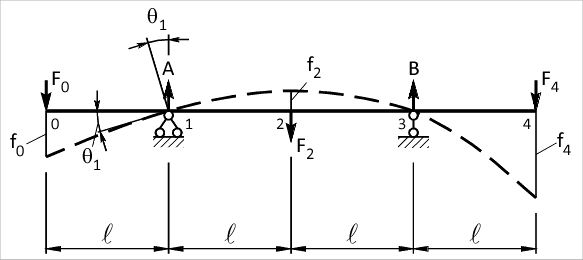 1.Постройте эпюру изгибающих моментов от действия внешних сил (грузовая эпюра MF).2. Покажите единичное состояние балки, приложив к ней безразмерную единичную силу (или безразмерный единичный момент) по направлению искомого перемещения. Постройте соответствующую этому состоянию эпюру изгибающих моментов (единичная эпюра M1).3. Запишите выражение для искомого перемещения через интеграл Мора или используя формулу Симпсона для вычисления интеграла.1.Для определения реакций опор использую 3 уравнения статики:По оси Х нет действующих сил, следовательно, реакция 